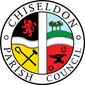 	MINUTES of the PLANNING, TRANSPORT DEVELOPMENT AND HIGHWAYS COMMITTEE MEETINGheld on Thursday 26th May 2022 7.30pm The Old Chapel, Butts Road, ChiseldonPresent:  Councillors: Ian Kearsey (Committee Chairman), Cllr Harris, Cllr Jefferies, Cllr Simpson. and Steve Duke (Committee Vice Chairman) 22/13 Vote on Committee Chairman for the forthcoming year.A proposal was made for Cllr Kearsey to be Chairman of the Committee. There were no other nominations.The proposal was seconded and all Cllrs were in favour.22/14 Vote on Committee Vice Chairman for the forthcoming year.A proposal was made for Cllr Duke to be Vice Chairman of the Committee. There were no other nominations.The proposal was seconded and all Cllrs were in favour.22/15 Approval of apologies givenApologies:   Cllr Rawlings is away Non-attendance with no apologies: Cllr Patel and Cllr Barnes.A proposal was made to approve the apologies given. The proposal was seconded and all Cllrs were in favour.22/16. Declarations of Interest.   NonePublic Recess:   1 member of the public. No comments made.  22/17. Approval of minutes from 28th April 2022.   No changes A proposal was made to approve these minutes as an accurate reflection of the meeting. The proposal was seconded and all Cllrs were in favour.22/18. Action points from previous meeting. Clerk 20/122.   Engage with SBC Highways on cost of removing the Build Out.  SBC have confirmed that this item will be on the list for consideration for inclusion in the 2023 work program.  Have asked Ward Cllr Jefferies to follow this up as this doesn’t guarantee the work can be done.   Ward Cllr Jefferies will keep this situation relevant with SBC. Clerk 21/73  Ask Ward Cllr Jefferies to assist with the provision of traffic lights on New Road/A346. See minute item for details.  No progress with this, will ask WC Jefferies to follow up. Still pending.Clerk 21/151  Ask Ward Cllr Jefferies if improvements can be made to the A346 crossing points.  Request has been made. Closing item. 
Clerk 22/04 Ask SBC to add a further “No HGV” sign at the entrance to Broome Manor. Ward Cllr Jefferies to follow this up. Clerk 22/05,6 & 7.  Reply to SBC with replies on planning applications. DONEClerk 22/09 Make sure May meeting details are shared to all attendees. DONE
Clerk 22/10 Report back to Cllr Jackson on this discussion. Ask Ward Cllr Sumner to get the white line reinstated. DONE. Request made to Ward Cllr Sumner. 22/19. PLANNING.  Discuss & Vote on S/22/0695. Burderop Park: Alterations to the mansion, Tudor wing and north wing to facilitate a change of use from offices to a dwelling and erection of a detached garage, plus alterations to the stable block, cottage/ restaurant and walled garden bothy without compliance with condition 2 (Approved Drawings) from previous consent S/LBC/20/1339.A proposal was made to approve these plans The proposal was seconded and all Cllrs were in favour.22/20. PLANNING.  Discuss & Vote on S/HOU/22/0715. 1 The Orchard, Chiseldon. Single storey rear extension. Front porch. Garage conversion to habitable space. Detached garage & increase in roof height & dormer window to rear.A proposal was made to approve these plans The proposal was seconded and all Cllrs were in favour.22/21. Planning. Discussion & Vote on whether to send comments on S/AMEND/22/0657. Chiseldon Farm, Ypres Road. Draycot Foliat.  Provision of Use class B8 storage use in addition to Use classes B1(a) and B1(c)  - now both Use class E – and alterations to the approved elevations and floor plans of building 2 (former grain store)A proposal was made to reply with no objections to these plans The proposal was seconded and all Cllrs were in favour.22/22. Planning. Discussion & Vote on S/HOU/22/0764 Single storey rear extension. 13 Sambre Road. A proposal was made to reply with support to these plans The proposal was seconded and all Cllrs were in favour.22/23. Planning. Discussion & vote on any planning applications received from Swindon Borough Council after the agenda is published. None received22/24 Neighbourhood Plan.  No itemsNote – the NHP Grant application was submitted 26.5.2222/25. HIGHWAYS.  No items22/26. TRANSPORT. No items.  22/27. Items for the next agenda. None. Meeting closed at 19.56Next meeting: Thursday 30th June 2022 7.30pm. At the Old Chapel, Butts Road, Chiseldon.ACTION POINTSClerk 20/122.   Engage with SBC Highways on cost of removing the Build Out.  SBC have confirmed that this item will be on the list for consideration for inclusion in the 2023 work program.  Have asked Ward Cllr Jefferies to follow this up as this doesn’t guarantee the work can be done.Clerk 21/73  Ask Ward Cllr Jefferies to assist with the provision of traffic lights on New Road/A346. See minute item for details.  No progress with this, will ask WC Jefferies to follow up.Clerk. 22/9-22	Reply to SBC with votes on planning applications.List of CPC planning application votesApplication and propertyCPC decisionDate voted onS/HOU/22/0497. Wheatley, High Street. 2 storey rear extension.Supported with conditionsApril 2022S/22/0556. Saracens, Turnball. Single storey rear extension & separate sun room.No objectionApril 2022S/22/0595 & S/LBC/22/0604. Change of use for Bothy on Burderop Estate to 1 dwelling. Includes listed building application.No objectionApril 2022S/22/0695. Burderop Park: Alterations to the mansion, Tudor wing and north wing to facilitate a change of use from offices to a dwelling and erection of a detached garage, plus alterations to the stable block, cottage/ restaurant and walled garden bothy without compliance with condition 2 (Approved Drawings) from previous consent S/LBC/20/1339.ApprovedMay 20221 The Orchard, Chiseldon. Single storey rear extension. Front porch. Garage conversion to habitable space. Detached garage & increase in roof height & dormer window to rear.ApprovedMay 2022S/AMEND/22/0657. Chiseldon Farm, Ypres Road. Draycot Foliat.  Provision of Use class B8 storage use in addition to Use classes B1(a) and B1(c)  - now both Use class E – and alterations to the approved elevations and floor plans of building 2 (former grain store)No objectionMay 2022S/HOU/22/0764 Single storey rear extension. 13 Sambre Road. ApprovedMay 2022